27 апреля 2023 года  проведен День открытых дверей школьной столовой. Родители смогли посмотреть где и как питаются их дети, продегустировать некоторые блюда, которые в школе предлагают на завтрак и обед, познакомиться с двухнедельным меню. В ходе презентации родители получили ответы на интересующие их вопросы. После дегустации блюд родители высказали свое мнение о приготовленных блюдах и оставили отзывы в журнале «Контроль питания».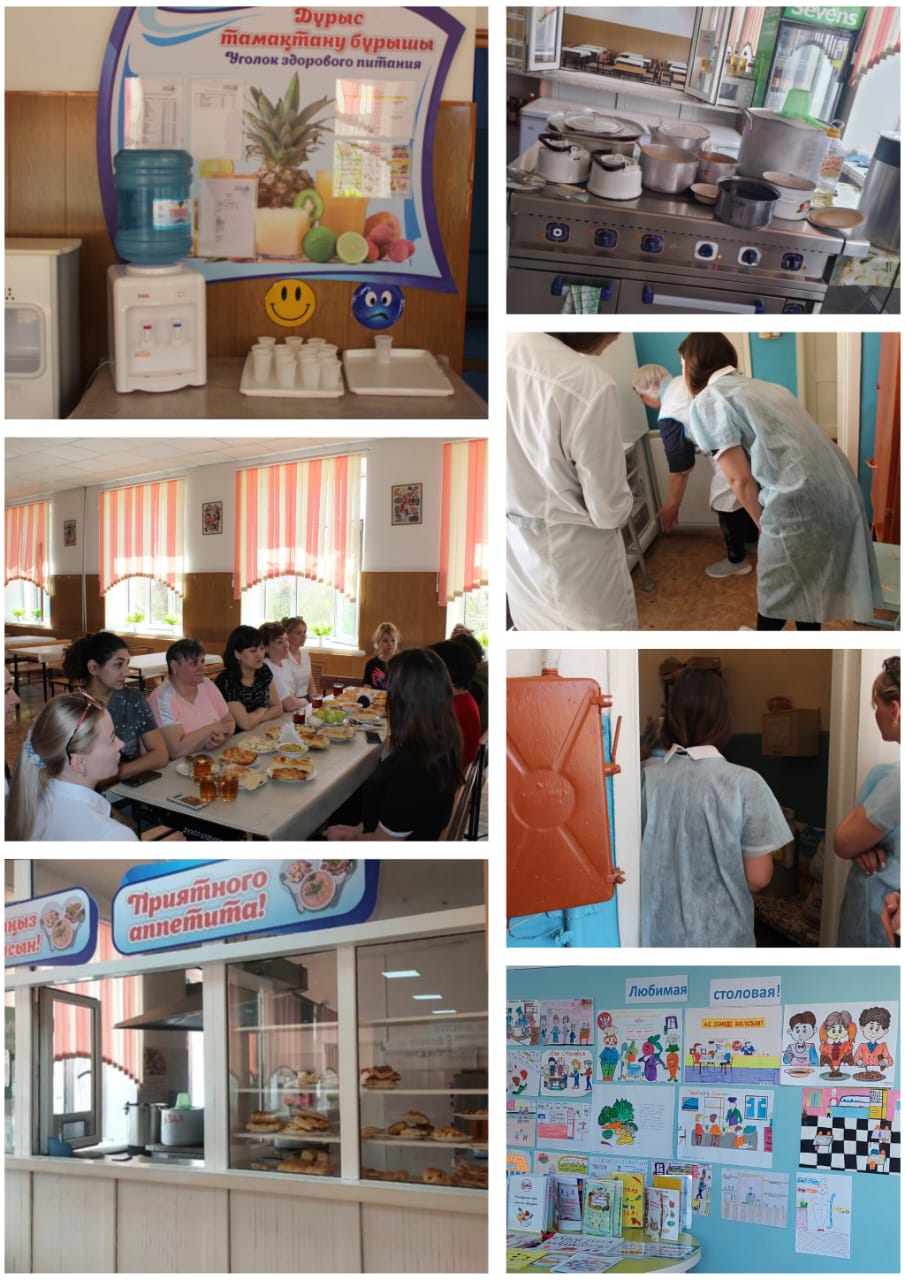 